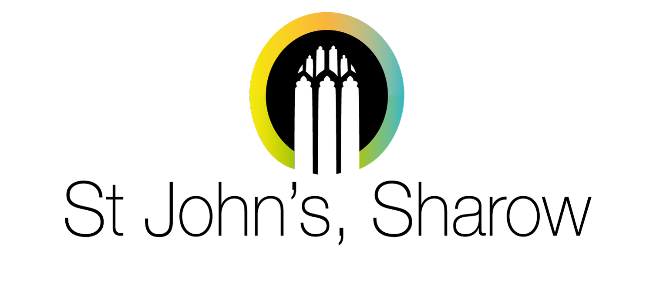 NEWSLETTER No 3                                                                                                         6 Nov 2018To the Friends of St John’s, Sharow  membersTo all of you who have become members to date – again a big ‘thank you’ from the Chair.                                             As at the date of writing we have 64 paid-up members. Our initial target is 100 paid-up members – so please help achieve this target by encouraging your fellow parish neighbours to join The Friends.    We have postponed our Friends’ dinner for this year and look forward to holding this at perhaps a more opportune time next year.We will shortly be announcing our 2019 event’ s calendar – we have some interesting ideas for outings/tours, lectures and perhaps the odd concert or two that are all starting to come to fruition and will therefore be announcing the programme in our next newsletter at the beginning of December. Any suggestions you may have for speakers and or tours for the future would be most welcome. We wish to be proactive!LOCAL LOTTO: In the mean time we would inform you that we have been accepted as a ‘worthy cause’ so the Friends of St John’s, Sharow, will receive funding from the L0CAL LOTTO. For every £1 lottery ticket sold the Friends will receive 50p. The Local Lotto is promoted by Harrogate Borough Council and is seen by them as a way of supporting local charities and worthy causes.As a ‘Friend of’ we would ask for your help in promoting this enterprise by either buying tickets yourselves or actively encouraging family, neighbours, friends and any others you can think of to buy tickets. It is a great way to generate an ‘income stream’ for little effort. For example: in preparing for this announcement 5 initial supporters bought 8 tickets which will have generated £208 for the Friends on an annualised basis of 8 tickets entered into the weekly draw for one year. It is extremely easy to enter the Local Lotto draw by clicking on the link below and then just search ‘Sharow’ for your preferred worthy cause and then follow the instructions. 
https://www.thelocallotto.co.uk/support/friends-of-st-johns-sharow We also attach an A4 lotto leaflet for you to print off (cut in half to A5) and give to friends to help promote this initiative. Good luck if you do buy a ticket or two! … the weekly first prize is for £25,000 (supposedly a 1 : 50 chance of winning). There are other weekly prizes. Maybe we should set ourselves a target of each buying/selling 5 or 6 tickets to whoever which, if each ticket is entered on a weekly basis adds up to quite a large sum £. We will keep you posted on the results of our endeavours.These are exciting times, thank you for your support.                                                                                                                                      From your Friends’ Chairman: Rev’d Ruth Newton                                                                                                                                                                                              and Treasurer: David Page                                                                                                                                                                              The Friends of St John’s, Sharow are supported by: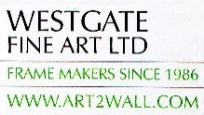 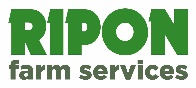 